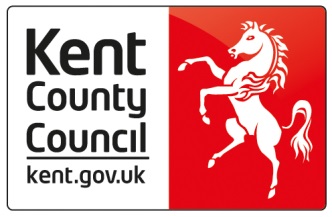 NATIONAL ALERTNOTIFICATION OF A MISSING CHILDCHILD/YOUNG PERSON’S DETAILS:Family NameGiven NameDOB/EDDGender (Male/Female/Unborn)AddressAddressPostcodePostcodeTelephone:Reasons for AlertBackgroundCurrent ConcernPlanReasons for AlertBackgroundCurrent ConcernPlanReasons for AlertBackgroundCurrent ConcernPlanReasons for AlertBackgroundCurrent ConcernPlanReasons for AlertBackgroundCurrent ConcernPlanIf child is located, please contact Kent Specialist Children’s services on:  If child is located, please contact Kent Specialist Children’s services on:  If child is located, please contact Kent Specialist Children’s services on:  If child is located, please contact Kent Specialist Children’s services on:  If child is located, please contact Kent Specialist Children’s services on:  Name: Designation:  Tel Number:  Or outside office hours: Person notifying:Designation:Date:  